О внесении изменений  в решение Собрания депутатов Карабашского сельского  поселения Мариинско-Посадского района Чувашской Республики  от 21.11.2017 г. № С-40/1 "Об утверждении Правил благоустройства и содержания территории Карабашского сельского поселения Мариинско-Посадского района Чувашской Республики"В соответствии с Федеральным законом от 6 октября 2003 года N 131-ФЗ "Об общих принципах организации местного самоуправления в Российской Федерации", Федеральным законом от 26 декабря 2008 года N 294-ФЗ "О защите прав юридических лиц и индивидуальных предпринимателей при осуществлении государственного контроля (надзора) и муниципального контроля", Федеральным законом от 27.12.2018 г. № 498-ФЗ " Об ответственном обращении с животными и о внесении изменений в отдельные законодательные акты Российской Федерации", Федеральным Законом  от 24.06.1998 г. № 89-ФЗ " Об отходах производства и потребления", Уставом Карабашского сельского поселения Мариинско-Посадского района Чувашской Республики, Собрание депутатов Карабашского сельского  поселенияМариинско-Посадского района Чувашской Республикирешило:1. Внести в Правила благоустройства и содержания территории Карабашского сельского поселения Мариинско-Посадского района Чувашской Республики, утвержденные решением   Собрания депутатов Карабашского сельского поселения Мариинско-Посадского района Чувашской Республики от 21.11.2017 № С-40/1 ( с изменениями, внесенными решением Собрания депутатов Карабашского сельского поселения Мариинско-Посадского района Чувашской Республики от 02.09.2019 г. № С-89/1) (далее - Правила благоустройства), следующие изменения:а) пункт 4.5 Правил благоустройства изложить в следующей редакции: «4.5. На территории общего пользования муниципального образования запрещается  сжигание загрязняющих атмосферный воздух  отходов производства и потребления, в том числе дурнопахнущих веществ, без специальных установок, предусмотренных правилами, утвержденными федеральным органом исполнительной власти в области охраны окружающей среды.»;б) пункт 4.6. Правил благоустройства изложить в следующей редакции: " 4.6. Транспортирование коммунальных отходов производства и потребления из организаций торговли и общественного питания, культуры, детских и школьных учреждений следует осуществлять указанными организациями и домовладельцами, а также иными производителями отходов производства и потребления самостоятельно либо на основании договоров со специализированными организациями.";	в) в пункте 8.4 Правил благоустройства после слов «Физические и юридические лица» дополнить словами следующего содержания «, в собственности или в пользовании которых находятся земельные участки» ;г) пункт 8.6 Правил благоустройства изложить в следующей редакции: «8.6. Запрещается самовольная вырубка растений (древесно-кустарниковой растительности), находящихся (произрастающих) на  земельных участках в муниципальной собственности.». 2. Настоящее решение вступает в силу после  его официального опубликования.
Глава Карабашского сельского поселения     	                                          Н.М.АлаевЧĂВАШ РЕСПУБЛИКИСĔнтĔрвĂрри РАЙОНĚКАРАПАШ ЯЛ ПОСЕЛЕНИЙĚН
ДЕПУТАТСЕН ПУХĂВĚЙЫШĂНУ2020 04. 16.  № С-111/1Карапаш ялě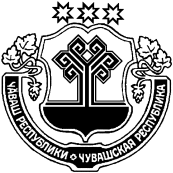 ЧУВАШСКАЯ РЕСПУБЛИКАМАРИИНСКО-ПОСАДСКИЙ РАЙОНСОБРАНИЕ ДЕПУТАТОВКАРАБАШСКОГО СЕЛЬСКОГОПОСЕЛЕНИЯРЕШЕНИЕ16.04.2020 № С-111/1деревня Карабаши